СКАЛЕР ЗА САМОРЕФЛЕКСИЈУ РАДА НАСТАВНИКА ОПШТИ ПОДАЦИНАСТАВНИК: Миле Вајкић       РАЗРEД И ОДЈЕЉЕЊЕ: IV1          ДАТУМ: 25.10.2022НАСТАВНИ ПРЕДМЕТ: Технолошки поступци на ЦНЦ машинамаНАСТАВНА  ЈЕДИНИЦА: Одступања у процесу израдеТИП ЧАСА:  Обрада                                                                       ПОЛОЖАЈ УЧЕНИКА У НАСТАВНОМ ПРОЦЕСУ1.У већем дијелу часа доминирале су активности ученика: аудитивно – визуелне      2. На часу су ученици: јасно и у довољном обиму упознали чињенице3. Већина ученика на часу је: аудитивно и визуелно активна4. Оствaрена интеракција ученика на часу: није било интеракције5. На часу је остварена : индивидуализација темпа учења ( више задатака за оне који брже уче)6. На часу су ученици имали прилику да учествују: ученици нису имали прилику да учествују у реализацији часа7. Наставник је са ученицима извршио рекапитулацију часа: пропитивањем ученика8. Ученицима је дат задатак за смосталан рад код куће: ученици добили упуте за понављање градива9. На часу је провјеравано и оцјењивано постигнуће ученика: неСТИЛ РАДА НАСТАВНИКА1. Наставник на часу ствара ситуације учења: кооперативну ( сарадничку )2. Клима на часу је:  хладна3. Однос наставника према ученицима: диригује4. Повратне информације наставника ученицима: јасне и прецизне5. Способност прилагођавања наставника : брзо се сналази у новој ситуацији6. У комуникацији са учеником наставник: доминира7. Наставник ученицима поставља питања: сугерише одговореЗАПАЖАЊА И  СУГЕСТИЈЕ ЗА ДАЉИ РАД Током анализе видео садржаја добијена су запажања.Да је ефективно вријеме часа је 37 мин, проблем кабинетска настава па се губи неколико минута часа. Ученици немају могућност учествовања у реализацији часа, минимална интеракција наставник ученик.  Преопширно градиво планирано за реализацију у току једног часа, недостају паузе намјењене за аномацију ученика. Дисциплина ученика на часу је на виском нивоу. Сугестије за даљи рад односе се на повећање интеракције између ученика и наставнка, анимирање ученика путем комуникације , постављањем питања, квизом, итд. Код теоријских садржаја покусати искористити модел учења од познатог ка непознатом. Потребно је урадити још неколико снимања часа и извршити анализиранје у циљу саморефлексије те установити да ли постоји напредак  самој у реалзацији часа.Самооцјењивање рада: Добар (3)  (скала од 1 до 5)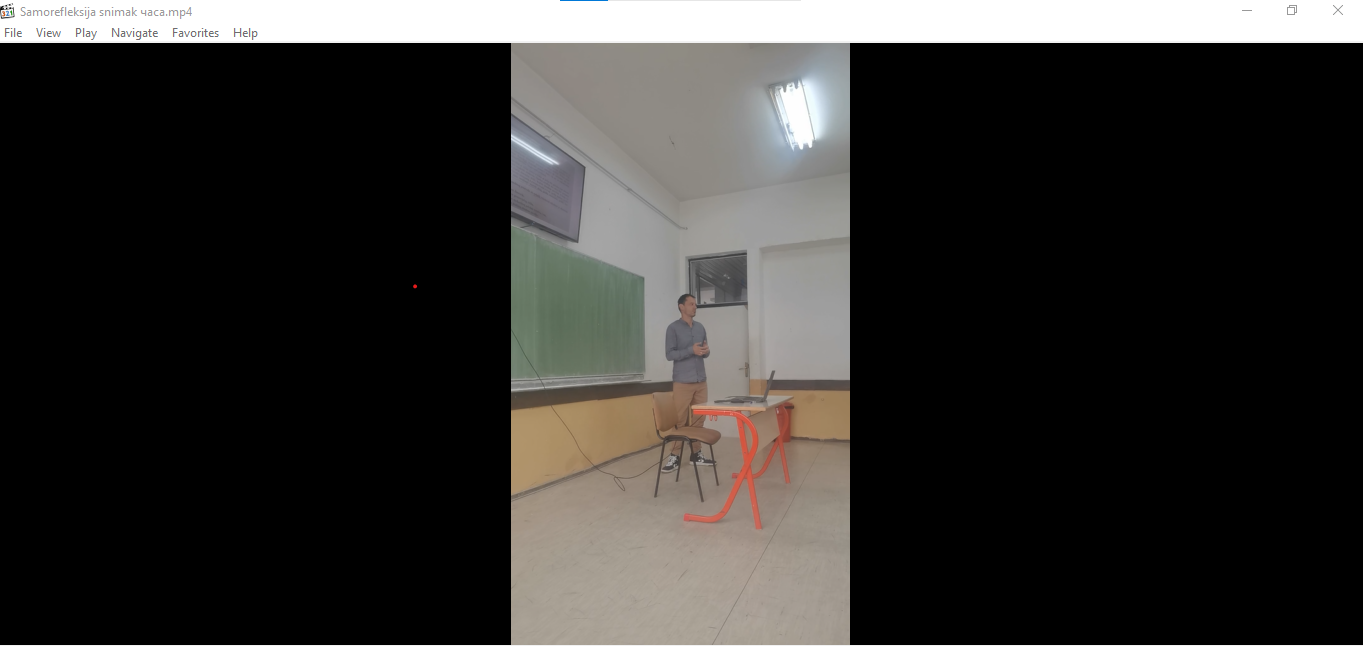 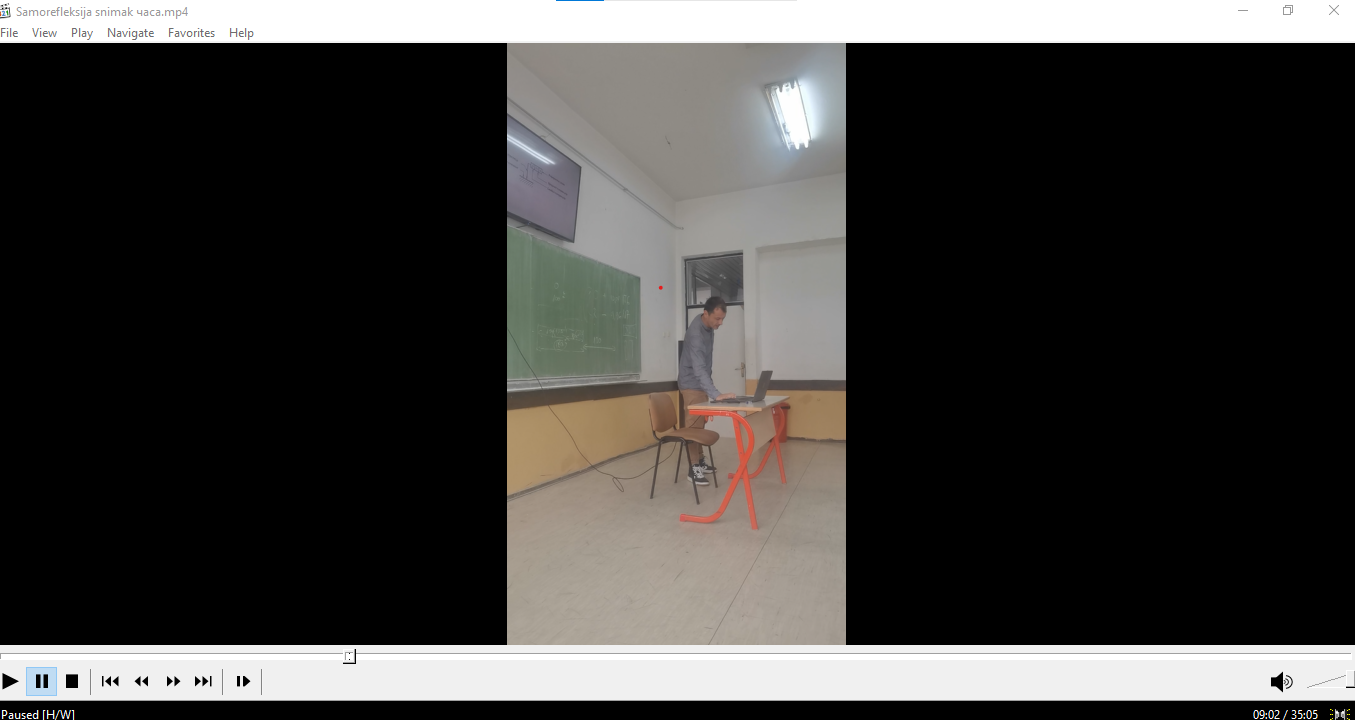 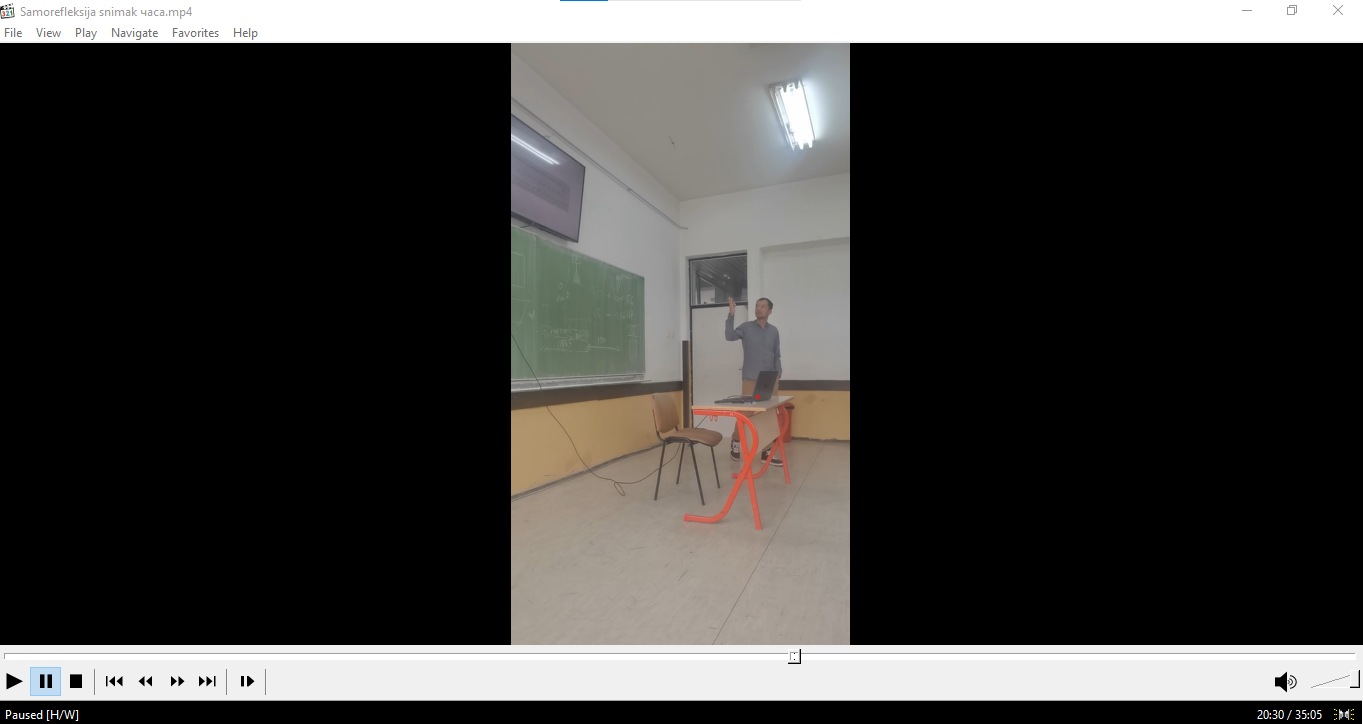 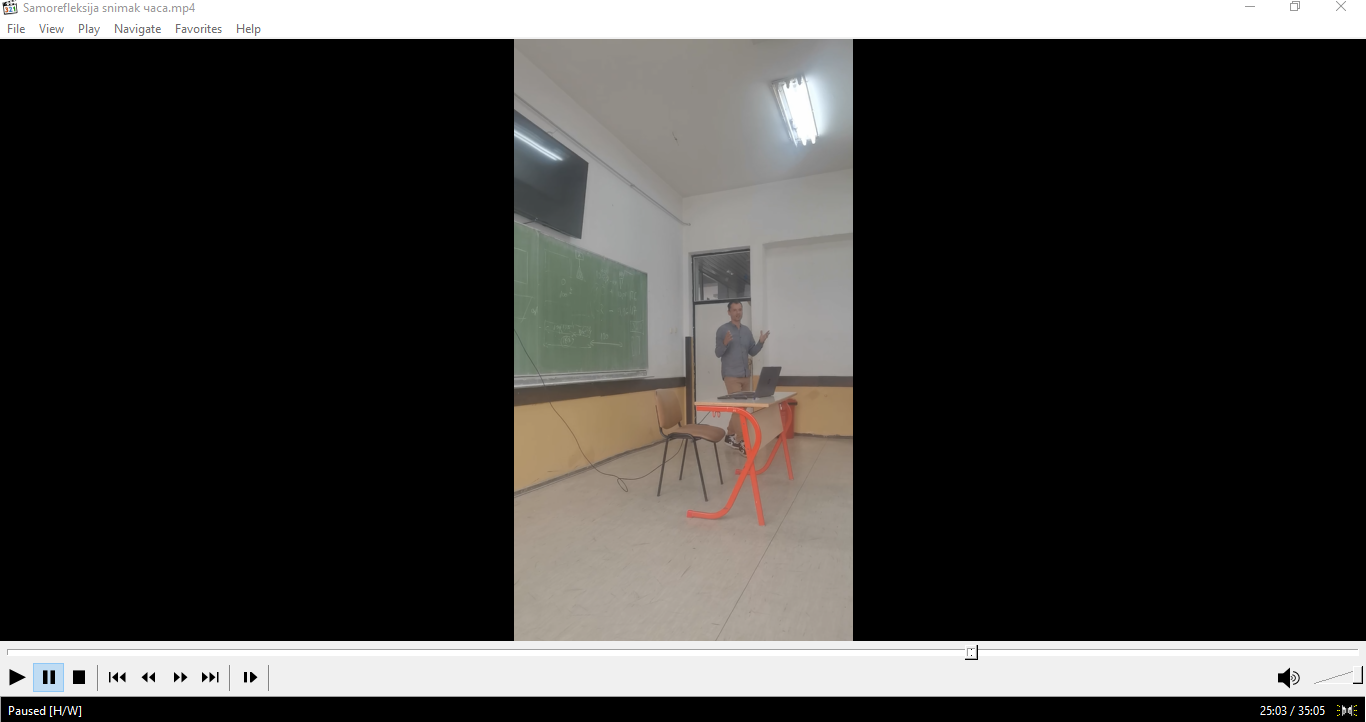 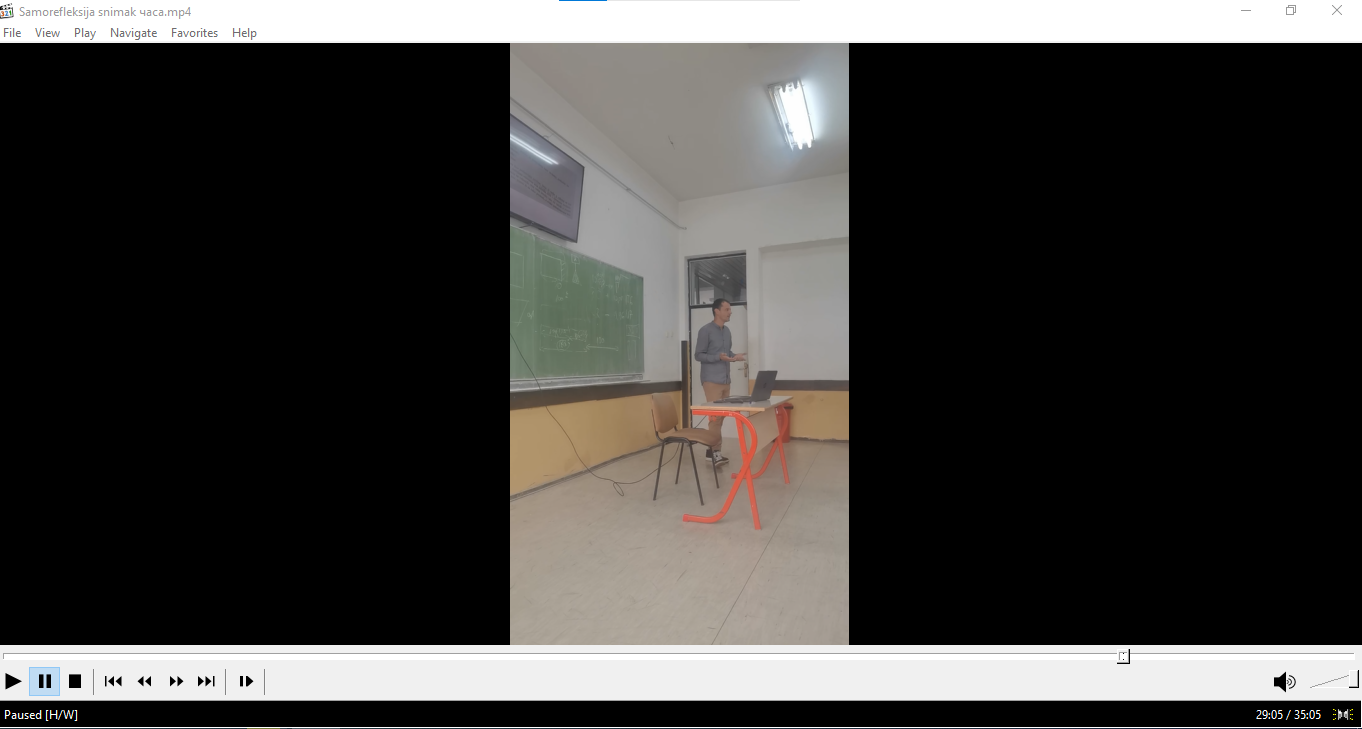 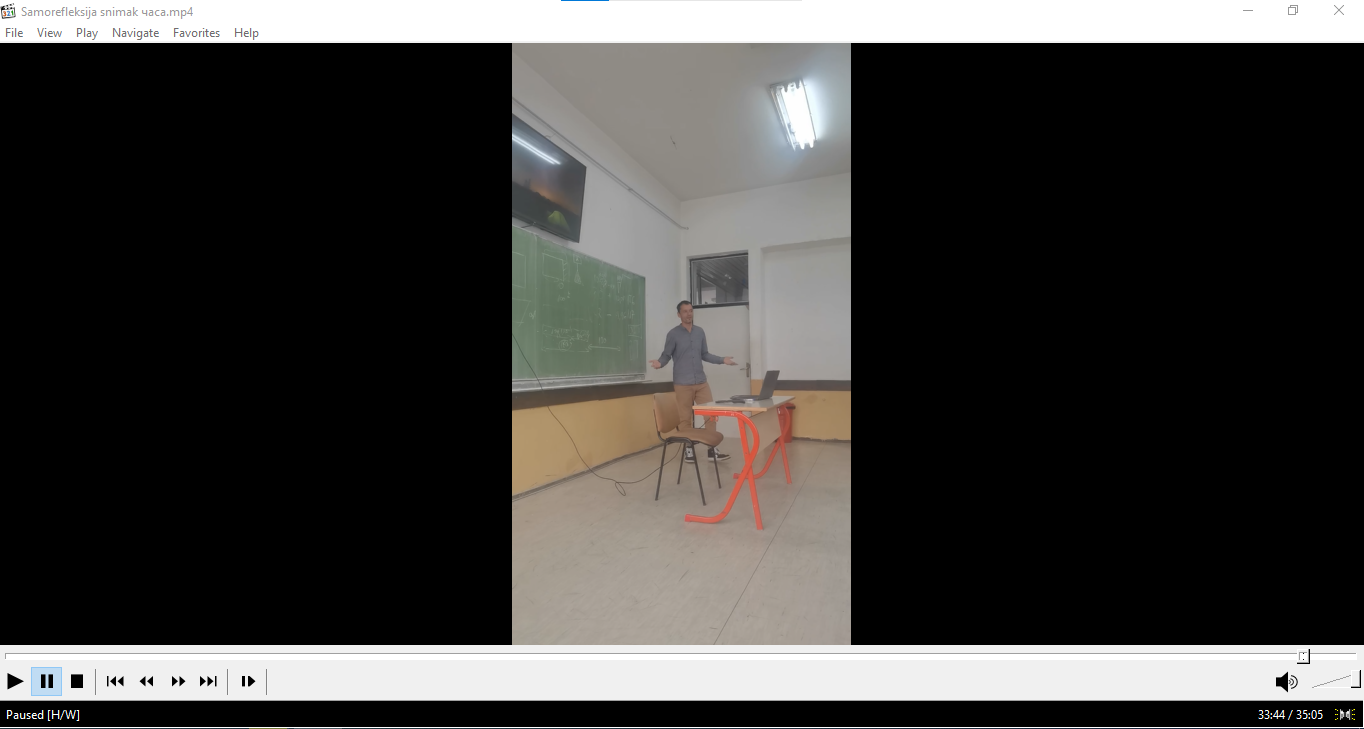 